Самое ценное, что у нас есть – ЖИЗНЬ! Жизнь и здоровье детей – это особая ценность, и никто не имеет право посягать на неё. Законными представителями ребенка при осуществлении им своих прав являются родители или лица, их заменяющие. Обязанности по воспитанию детей родители и лица, их заменяющие, несут до совершеннолетия ребёнка.В соответствии с частью 2 статьи 38 Конституции РФ забота о детях, их воспитании - равное право и обязанность обоих родителей. Согласно части 1 статьи 63 Семейного кодекса Российской Федерации родители несут ответственность за воспитание и развитие своих детей. Они обязаны заботиться об их здоровье, физическом, психическом, духовном и нравственном развитии.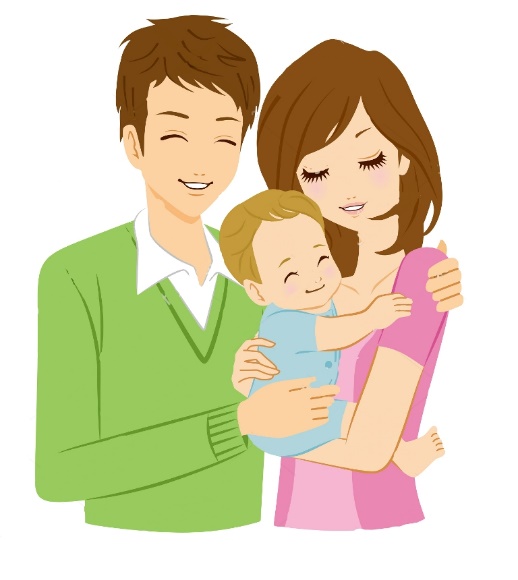 В связи с ежегодными фактами гибели детей в летний период в результате падения из окон, утопления, дорожно-транспортных происшествий, пожаровЛИВЕНСКАЯ МЕЖРАЙОННАЯ ПРОКУРАТУРАРАЗЪЯСНЯЕТ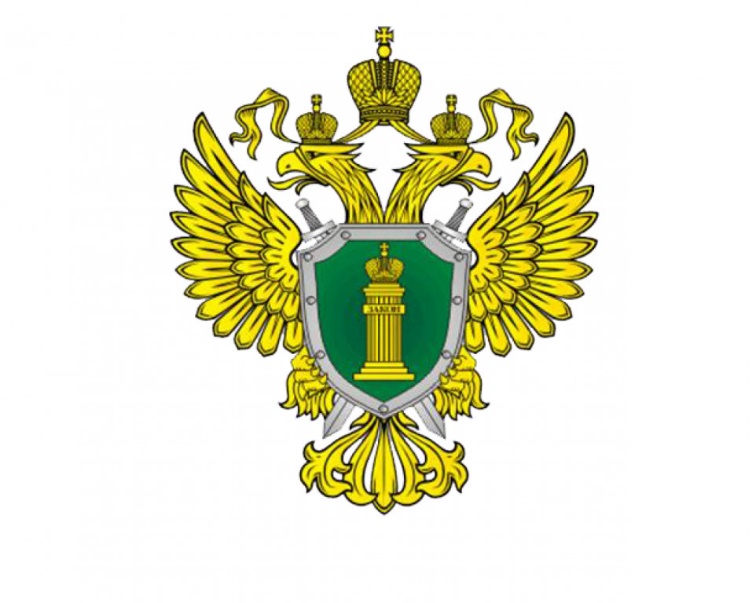 2020Родители должны быть особенно бдительны и применять следующие МЕРЫ ПРЕДОСТОРОЖНОСТИ:не оставляйте ребенка без присмотра, особенно вблизи открытых окон, проезжей части, водоемов;разъясняйте детям об опасности выпадения из окон, правила поведения на дороге, пожарной безопасности, правила безопасного поведения на водоемах;объясните ребенку все, что происходит вокруг, комментируйте, почему нужно поступать так, а не иначе;организуйте досуг своих детей.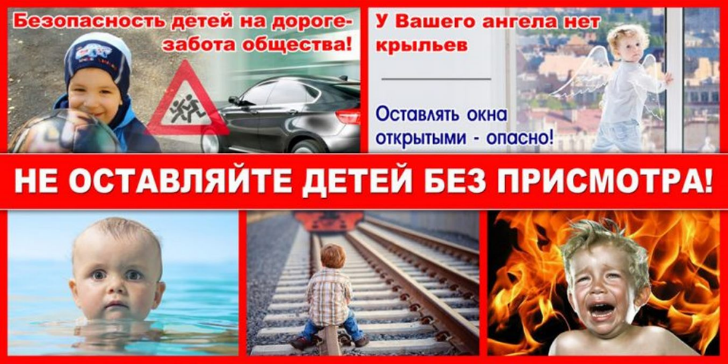 